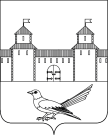 от 06.10.2015 № 444-пВ целях оптимизации работы муниципальных бюджетных учреждений культуры, повышения качества предоставляемых населению Сорочинского городского округа услуг культуры, а также оптимизации материально- технических, организационно-методических средств, направленных  на повышение эффективности вложенных ресурсов, в соответствии с Федеральными законами от 06.10.2003 № 131-ФЗ (ред. от 28.12.2004) "Об общих принципах организации местного самоуправления в Российской Федерации", от 08.05.2010 № 83-ФЗ (ред. от 28.12.2013) «О внесении  изменений в отдельные законодательные акты Российской Федерации в связи с совершенствованием правового положения государственных (муниципальных) учреждений», со статьями 57, 58 Гражданского кодекса Российской Федерации, решением Сорочинского городского Совета муниципального образования город Сорочинск Оренбургской области от 25.05.2011г. № 59 «Об утверждении Порядка создания, реорганизации, изменения типа и ликвидации муниципальных учреждений, а также утверждении уставов муниципальных учреждений и внесения в них изменений», руководствуясь статьями 32, 35, 40 Устава муниципального образования Сорочинский городской округ Оренбургской области постановляет:1. Реорганизовать муниципальное бюджетное учреждение культуры «Клубная система Сорочинского городского округа Оренбургской области» (далее - МБУК «Клубная система Сорочинского городского округа») путем присоединения к нему муниципального бюджетного учреждения культуры «Центр культуры и досуга «Дружба» Сорочинского городского округа Оренбургской области (далее МБУК «ЦКД «Дружба» Сорочинского городского округа») и муниципального бюджетного учреждения культуры «Толкаевский Дом культуры Сорочинского городского округа Оренбургской области ( далее - МБУК «Толкаевский ДК Сорочинского городского округа») до 31.12.2015 года.         2. Установить, что муниципальное бюджетное учреждение культуры «Клубная система Сорочинского городского округа Оренбургской области»  является правопреемником по правам и обязанностям присоединяемых к нему муниципального бюджетного учреждения культуры «Центр культуры и досуга «Дружба» Сорочинского городского округа Оренбургской области и муниципального бюджетного учреждения культуры «Толкаевский Дом культуры Сорочинского городского округа Оренбургской области».         3. Определить, что от имени муниципального образования  Сорочинский городской округ Оренбургской области функции и полномочия учредителя создаваемого муниципального бюджетного учреждения культуры осуществляет Отдел по культуре и искусству администрации Сорочинского городского округа Оренбургской области.    4. Отделу по культуре и искусству администрации Сорочинского городского округа Оренбургской области (Вагина Н.В.) предупредить директора МБУК «Клубная система Сорочинского городского округа», директора муниципального бюджетного учреждения культуры «Центр культуры и досуга «Дружба» Сорочинского городского округа Оренбургской области, директора муниципального бюджетного учреждения культуры «Толкаевский Дом культуры Сорочинского городского округа Оренбургской области» о предстоящей реорганизации.          5. Поручить директору МБУК «Клубная система Сорочинского городского округа» Мисбаховой Лилии Ренатовне провести все необходимые мероприятия по реорганизации МБУК «Клубная система Сорочинского городского округа» путем присоединения к нему МБУК «ЦКД «Дружба» Сорочинского городского округа» и МБУК «Толкаевский ДК Сорочинского городского округа».           6. Директору МБУК «Клубная система Сорочинского городского округа» Мисбаховой Лилии Ренатовне провести регистрацию Устава муниципального бюджетного учреждения культуры «Клубная система Сорочинского городского округа Оренбургской области» в новой редакции.          	  7. Утвердить Перечень мероприятий по реорганизации МБУК «Клубная система Сорочинского городского округа» путем присоединения к нему МБУК «ЦКД «Дружба» Сорочинского городского округа», МБУК «Толкаевский ДК Сорочинского городского округа», согласно приложению №1.    8. Начальнику отдела по управлению муниципальным имуществом и земельным отношениям администрации города Сорочинска Шамбазовой Гульфире Габдулловне провести все необходимые мероприятия, связанные с передачей имущества Сорочинского городского округа, находящегося в оперативном управлении МБУК «ЦКД «Дружба» Сорочинского городского округа», МБУК «Толкаевский ДК Сорочинского городского округа»,  в оперативное управление МБУК «Клубная система Сорочинского городского округа».9. Утвердить состав реорганизационной комиссии, согласно приложению №2.        10. Настоящее постановление вступает в силу со дня подписания и подлежит официальному опубликованию.       11. Контроль за исполнением настоящего постановления оставляю за собой.И.о.главы администрации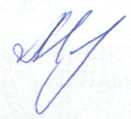 города Сорочинска                                                                      Т.П. Мелентьева  Разослано: в дело – 2, прокуратуре – 1, Отделу по культуре и искусству, МБУК «Толкаевский ДК Сорочинского городского округа», МБУК «Клубная система Сорочинского городского округа», МБУК «ЦКД «Дружба» Сорочинского городского округа», Отделу по управлению муниципальным имуществом и земельным отношениям, Управлению финансов.Приложение № 1 к постановлению администрации города СорочинскаОренбургской области от 06.10.2015 № 444-пПЕРЕЧЕНЬмероприятий по реорганизации МБУК «Клубная система Сорочинского городского округа» путем присоединения к нему МБУК «ЦКД «Дружба» Сорочинского городского округа», МБУК «Толкаевский ДК Сорочинского городского округа»Приложение № 2 к постановлению администрации города Сорочинска Оренбургской области от 06.10.2015 № 444-пСОСТАВреорганизационной комиссии Администрация города Сорочинска Оренбургской областиП О С Т А Н О В Л Е Н И Е«О реорганизации муниципального бюджетного учреждения культуры «Клубная система Сорочинского городского округа Оренбургской области» путем присоединения к нему муниципального бюджетного учреждения культуры «Центр культуры и досуга «Дружба» Сорочинского городского округа Оренбургской области и муниципального бюджетного учреждения культуры «Толкаевский Дом культуры Сорочинского городского округа Оренбургской области».№ п/пНаименование мероприятияСрок выполненияОтветственный исполнитель1Уведомление органа, осуществляющего регистрацию юридических лиц, о начале процедуры реорганизации3 (три) рабочих дня после даты принятия решения о реорганизацииДиректор МБУК «Клубная система Сорочинского городского округа»2Уведомление внебюджетных фондов о предстоящей реорганизацииВ течение 3 (трех) дней со дня принятия решения о реорганизацииДиректор МБУК «Клубная система Сорочинского городского округа», директор МБУК «ЦКД «Дружба» Сорочинского городского округа», директор МБУК «Толкаевский ДК Сорочинского городского округа»3Уведомление в письменной форме кредиторов, дебиторов и постоянных контрагентов по договорам и муниципальным контрактам о начале реорганизацииВ течение 5 (пяти) рабочих дней после даты направления уведомления о начале процедуры реорганизации в орган, осуществляющий государственную регистрацию юридических лицДиректор МБУК «Клубная система Сорочинского городского округа», директор МБУК «ЦКД «Дружба» Сорочинского городского округа»,  директор МБУК «Толкаевский ДК Сорочинского городского округа»4Проведение инвентаризации активов, обязательств, правоустанавливающих документов МБУК «ЦКД «Дружба» Сорочинского городского округа», МБУК «Толкаевский ДК Сорочинского городского округа»После принятия решения о реорганизацииДиректор МБУК «ЦКД «Дружба» Сорочинского городского округа», директор МБУК «Толкаевский ДК Сорочинского городского округа», МКУ «ЦБ по обслуживанию учреждений культуры Сорочинского городского округа»5Обеспечение выполнения требований, предусмотренных действующим трудовым законодательством, в отношении работников МБУК «ЦКД «Дружба» Сорочинского городского округа», МБУК «Толкаевский ДК Сорочинского городского округа»В соответствии с действующим законодательствомДиректор МБУК «Толкаевский ДК Сорочинского городского округа», директор МБУК «ЦКД «Дружба» Сорочинского городского округа»6Дважды публикация уведомления о реорганизации в журнале  «Вестник государственной   регистрации», в котором опубликовываются данные о государственной регистрации юридических лицПосле внесения в единый государственныйреестр юридических лицзаписи о начале процедурыреорганизацииДиректор МБУК «Клубная система Сорочинского городского округа»7Подготовка передаточного акта До 15.11.2015г.Директор МБУК «ЦКД «Дружба» Сорочинского городского округа», директор МБУК «Толкаевский ДК Сорочинского городского округа», МКУ «ЦБ по обслуживанию учреждений культуры Сорочинского городского округа»8Подготовка и сдача в Межрайонную инспекцию ИФНС № 10 по Оренбургской области документов для внесения записи о прекращении деятельности МБУК «ЦКД «Дружба» Сорочинского городского округа», МБУК «Толкаевский ДК Сорочинского городского округа»После подписания передаточного акта, в соответствии с действующим законодательствомДиректор МБУК «Толкаевский ДК Сорочинского городского округа», директор МБУК «ЦКД «Дружба» Сорочинского городского округа»9Доведение до внебюджетных фондов информации об исключении МБУК «ЦКД «Дружба» Сорочинского городского округа», МБУК «Толкаевский ДК Сорочинского городского округа»  из ЕГРЮЛВ течение 3 (трех) дней после внесения в ЕГРЮЛ записи об исключении из него учрежденияДиректор МБУК «Толкаевский ДК Сорочинского городского округа», директор МБУК «ЦКД «Дружба» Сорочинского городского округа»10Внесение изменений в Устав МБУК «Клубная система Сорочинского городского округа»До 31.12.2015г.Директор МБУК «Клубная система Сорочинского городского округа»11Регистрация изменений, вносимых в учредительные документы, в Межрайонной инспекции ФНС № 10 по Оренбургской области В соответствии с действующим законодательствомДиректор МБУК «Клубная система Сорочинского городского округа»Председатель комиссии: Вагина Наталья Владимировна                  - Начальник Отдела по культуре и искусству администрации Сорочинского городского округа Оренбургской области Заместитель председателя комиссии:Зенин Сергей НиколаевичЧлены реорганизационной комиссии:- Заместитель начальника  Отдела по культуре и искусству администрации Сорочинского городского округа Оренбургской областиПавлова Марина Анатольевна -Директор МКУ «ЦБ по обслуживанию учреждений культуры Сорочинского городского округа»Новикова Ольга Александровна -Главный бухгалтер МКУ «ЦБ по обслуживанию учреждений культуры Сорочинского городского округа»Тутаева Нина Олеговна- Ведущий юрисконсульт МКУ «ЦБ по обслуживанию учреждений культуры Сорочинского городского округа»Мисбахова Лилия Ренатовна - Директор МБУК «Клубная система Сорочинского городского округа» Мороз Ольга ИвановнаУсольцева Людмила Владимировна- Директор МБУК «Толкаевский ДК Сорочинского городского округа»- Директор МБУК «ЦКД «Дружба» Сорочинского городского округа»